  FOURNITURES SCOLAIRES 2021 / 2022 - CE2  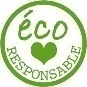 Pour une rentrée anti-gaspillage,pensez à récupérer les fournitures de l’année précédente. Découvrez les alternatives éco-responsables pour certains articles​.5 timbres prioritaires (rouge) pour les nouveaux élèves à mettre dans le dossier de rentrée1 bonne paire de ciseau avec prénom si possible sans plastique 3 crayons noirs HB - Neufs 1 pochette de crayons de couleur 1 taille-crayon avec réservoir en bois ou en carton si possible 1 pochette de surligneurs (jaune, bleu, rose, orange, et vert) jumb grip de chez faber Castel3 gommes blanches sans emballage 1 double-décimètre avec prénom en métal de préférence 1 équerre en métal ou bois de préférence 1 bon compas simple 3 trousses au nom de l’enfant1 calculatrice simple au nom de l’enfant3 bâtons de colle blanche sans solvant  1 stylo à bille bleu, 1 stylo à bille vert, 1 stylo à bille rouge en bois ou plastique recyclé 4 feutres  pour ardoise blanche Woody de chez stabilo de préférence1 pochette de feutres à pointe moyenne avec  nom de l'enfant 1 protège-cahier grand format (21 x 29,7) bleu avec prénom2 protège-cahiers  petit format (17 x 22)  bleu et jaune avec nom de l’enfant4 protège-cahiers grand format (24 x 32) transparent sans couleur, jaune, orange, vert et rouge au nom de l’enfant1 agenda2 classeurs en grand format (21 x 29,7 – épaisseur environ 4cm) avec nom sur la tranche2 paquets de 6 intercalaires (format A4) en carton. 4 chemises à élastiques au nom de l'enfant (bleu, vert, rouge et jaune) en carton. 2 protège-documents "couverture plastique souple (21 x 29,7) – 1 avec 80 vues, 1 avec 50 vues 1 protège-documents avec 60 vues (à récupérer du CE1 si possible) 1 ardoise VELLEDA Bic A3 avec nom de l’enfant pour les nouveaux ou si très abimée1 chiffon obligatoire pour effacer l’ardoise tawashi ou vieux chiffon1 ramette de papier blanc (500 feuilles) A4 en 80 gr de bonne qualité de préférence papier recyclé 1 paquet de canson blanc format 24 x 32 en 180 gr1 lot de pinceaux plats ou ronds